Publicado en Madrid el 21/10/2019 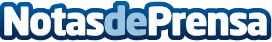 Íñigo Navarro Dávila : «Es útil pensar que hay algo por encima de ti que espera que hagas algo»El artista  se ha convertido en uno de los pintores más importantes de su generación en EspañaDatos de contacto:gustavo674959421Nota de prensa publicada en: https://www.notasdeprensa.es/inigo-navarro-davila-es-util-pensar-que-hay Categorias: Artes Visuales http://www.notasdeprensa.es